ОБЩЕСТВО С ОГРАНИЧЕННОЙ ОТВЕТСТВЕННОСТЬЮ "АВТОЗАПЧАСТИ"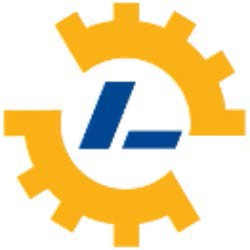 ОГРН 1197746314446ИНН/КПП 7727418918/772701001по состоянию на 13.05.2019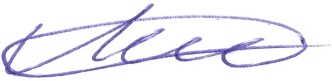 Генеральный директор                ______________________                     Логвин М.А.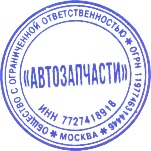                                                              М.П. НаименованиеНаименованиеНаименование1Полное наименованиеОбщество С Ограниченной Ответственностью "Автозапчасти"2Сокращенное наименованиеООО "Автозапчасти"3Юридический адрес 117042, г. Москва, Чечерский проезд дом 24, пом1, ком 6, офис 204Фактический адрес 117042, г. Москва, Чечерский проезд дом 24, пом1, ком 6, офис 205Адрес доставки129075, г. Москва, ул. Аргуновская, д. 46Телефоны (не менее двух)+7 (495) 298-58-58; +7 (926) 464-43-96;7e-mailzakaz@larena-auto.ru;8ОГРН11977463144469ИНН772741891810КПП77270100111ОКПО3948145812ОКАТО4529359400013ОКВЭД45,31 ,32  32,114ОКОГУ421001415Расчетный счет4070281040000020120816Полное наименование банкаПАО "ПРОМСВЯЗЬБАНК" г. Москва17Корреспондентский счет3010181040000000055518БИК 04452555519Генеральный директорЛогвин Максим Александрович № 1 от 13 мая 2019 г.20Работаете ли с НДС?с ндс